Design Competition 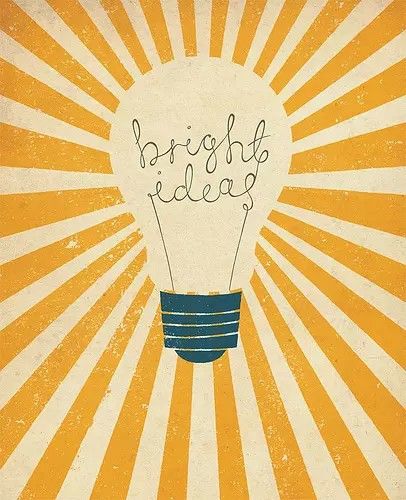  Parish CouncilYour chance to design a logo for Bomere Heath and District Parish Council (BHDPC), which will be used on all its correspondence, posters, signs, website and anything else for years and years to come! And, if that’s not enough the winner will also get a £25 high street voucher!The competition is open to any age and don’t worry if you can’t draw, it’s the idea which is important, as we will take the idea and turn it into a professional looking logo. Try and design a logo, which will be recognisable for BHDPC, but do not copy any existing logos – it has to be unique! Look at our website or Facebook page to see what we do, but whether its local history, geography, or a contemporary design – the basis for the idea is yours!Once you have designed your logo send a drawing /sketch your design theme (if any) along with your details (Including age - over 18 will suffice where applicable!) to:Email - bomereheath.parish@yahoo.co.ukPost - Parish Clerk c/o Westcote, Baschurch Rd, Bomere Heath, Shrewsbury, SY4 3PNClosing Date : 31 August 2018NoteParticipants should be aware that under the Data Protection Act 1998 and Freedom of Information Act 2000, the contents may be disclosed. To see our Privacy Policy please go to our website – www.bomereheath.co.uk . We are unable to return any original material provided and for the logo to be used by BHDPC any copyright will be abandoned by the person(s) submitting.